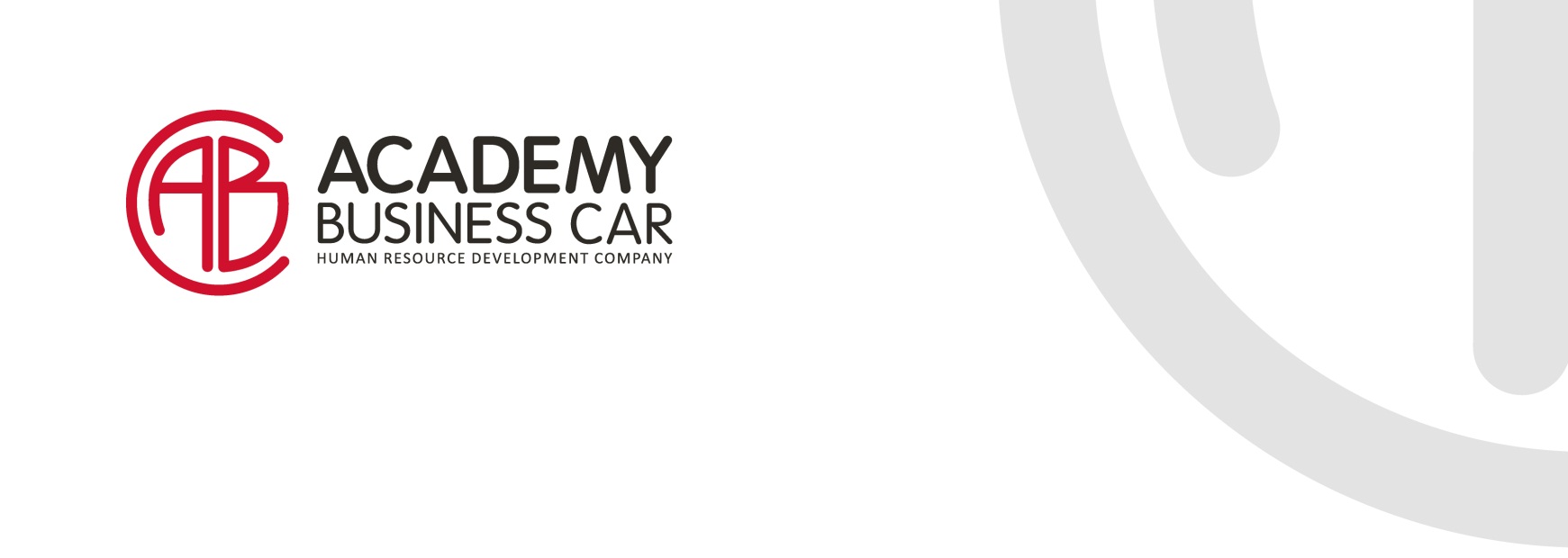 Программа дополнительной подготовки 
судебных экспертовКРАТКОЕ ОПИСАНИЕ Учебный курс рассчитан на судебных экспертов, занимающихся исследованием транспортных средств на предмет оценки объёма и стоимости необходимого кузовного ремонта, а так же качества уже проведенного кузовного ремонта. В ходе курса участники узнают и научатся на практике определять дефекты проведенных восстановительных кузовных работ. Ознакомятся с нормативной базой, инструментами и методами определения объемов предстоящего ремонта кузова и лакокрасочного покрытия (ЛКП) транспортных средств. цели курсаСформировать у участников курса необходимый уровень знаний и умений в оценке объема и стоимости  кузовного ремонта и окраски транспортных средств.Сформировать у участников курса необходимый уровень знаний и умений в оценке качества проведенного восстановительного кузовного ремонта и окраски транспортных средств.Задачи курсаНаучить участников курса методам оценки повреждений и определения стоимости восстановительного ремонта ЛКП транспортных средств.Продемонстрировать участникам взаимосвязь качества технологического процесса восстановления ЛКП с качеством полученного в итоге результата.Продемонстрировать участникам процесс цветоподбора и его влияние на качество итогового покрытия.Научить участников определять дефекты ремонтного ЛКП.Сформировать у участников базовые знания по теории повреждений.Научить участников методам оценки повреждений и определения стоимости кузовных работ транспортных средств.Научить участников определять качество запасных частей, использованных при кузовном ремонте.Познакомить с процессом документооборота при совершении работ по восстановлению кузова и ЛКП транспортного средства. Научить участников определять качество проведенного ремонта с помощью инструментальных методов исследования.Содержание курса День 1Вводная часть. ЗнакомствоПостановка целей на курсВводное тестированиеДефектовка повреждений поверхности и методы определения стоимости ремонта лакокрасочного покрытия (ЛКП). Виды повреждений и способы их устранения дефектов ЛКПИнструмент и технологии, используемые для устранения повреждений ЛКПДокументация, используемая при ремонте ЛКПВиды лакокрасочных покрытий и их назначение.Система лакокрасочных материалов (ЛКМ) наносимых на конвейере.Способы нанесения и полимеризации.Состав конвейерных ЛКМ. Назначение ремонтной окраски. Состав ремонтных ЛКМ.Требования, предъявляемые к ЛКП автотранспортных средств.Методы и инструменты проверки качества ЛКП (микроскоп, толщиномер, твердомер, адгезиметр).День 2Теория цвета.Физика цвета;Систематизация цвета;Инструменты и приборы.Смешивание и колеровка –  солид, металлик, перламутр.Запчасти, применяемые в кузовном ремонте.Категории запчастей (Оригинальные, неоригинальные и Б/У запасные части) Примеры сокрытия и выявления фактов  установки запчастей разных категорий.Последствия применения запчастей разных  категорий при эксплуатации автомобиля и в случае ДТП.Документооборот Процесс документооборотаВнешние и внутренние документы при проведении кузовного    ремонта.Гарантийные обязательстваЗаключительная часть Выходное тестирование.Подведение итогов.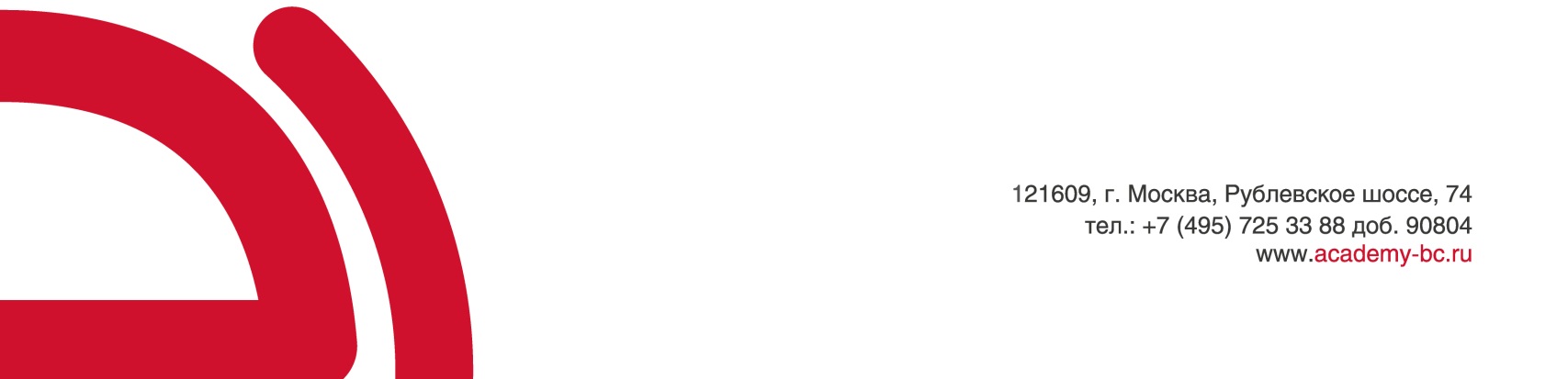 Продолжительность курса      Размер группы14 астрономических часов                  12 человек